melléklet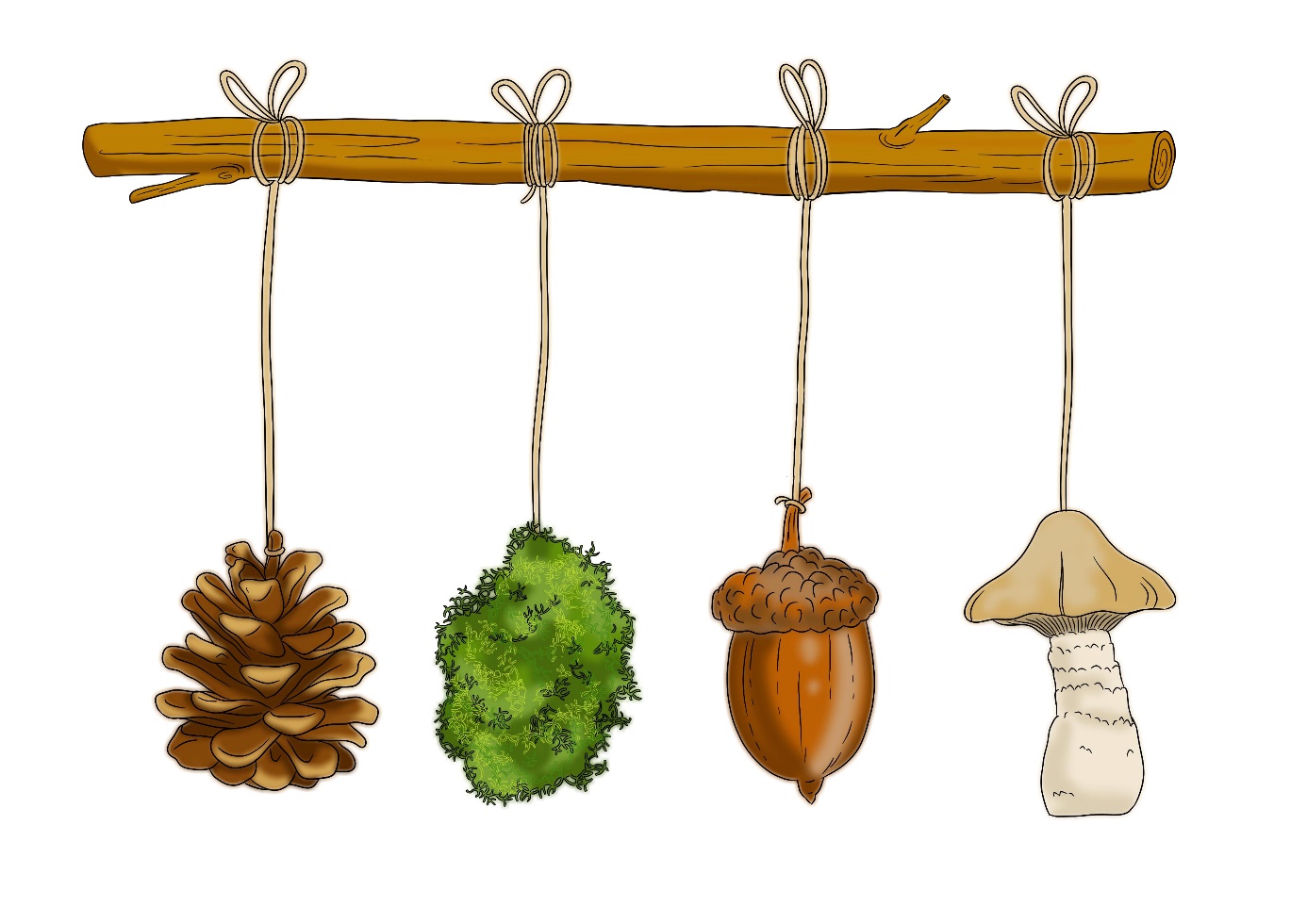 